Central Innehåll Åk 6Mat, måltider och hälsaRecept och instruktioner och hur de kan läsas och följas samt vanliga ord och begrepp för bakning och matlagning.  Bakning och matlagning och olika metoder för detta.  Planering och organisering av arbetet vid tillagning av måltider  och andra uppgifter i hemmet.  Hygien och rengöring vid hantering, tillagning och förvaring i  livsmedel.  Olika verktyg som stöd för planering av varierade och  balanserade måltider samt hur måltider kan fördelas över en  dag.  Måltidens betydelse för gemenskap. Konsumtion och ekonomi  Ungas ekonomi, sparande och konsumtion.  Skillnaden mellan reklam och objektiv konsumentinformation.  Jämförelser av några vanliga varor, till exempel utifrån  jämförpris.  Mljö och LivsstilNågra olika miljömärkningar av produkter och deras betydelse.  Val och användning av varor och tjänster som används i hemmet  och hur de påverkar miljö och hälsa.  Återvinning i hemmet och i närområdet och hur den fungerar.  Olika mattraditioner, till exempel vid firande av högtider.  MåttVolym l = liter dl =decilitermsk = matskedtsk = teskedkrm =kryddmått ½; ¾, 1/3Vikt g, gr = gramhg = hektogramkg = kilogramBegreppVispaGräddaUgn, temperatur – t.ex. 250°C  = 250 grader CelsiusMäta, mixaSkala, Hacka, skiva, kärna ur, riva, röra om, knåda, smula, fördela, kavla, nagga, rilla, platta ut, skåraKoka, sjuda, steka, svälla, jäsa, fräsa, bryna 
smaka av, strö över   UtrustningKastrull, stekpanna, ugnsplåt, ugnsformStekspade, trägaffelSkål, bunkeProvstickaFruktsalladIngredienser:				2 port1 äpple10 vindruvor1 banan½ apelsin1/2 dl krossad ananasGör så här:Skölj och skär äpplet i tärningar.Skölj och dela druvorna, ta bort ev. kärnor.Skala bananen, skär i skivorSkala apelsinen, skär i skivor eller tärningarLägg frukterna i en skål och häll över ananasen 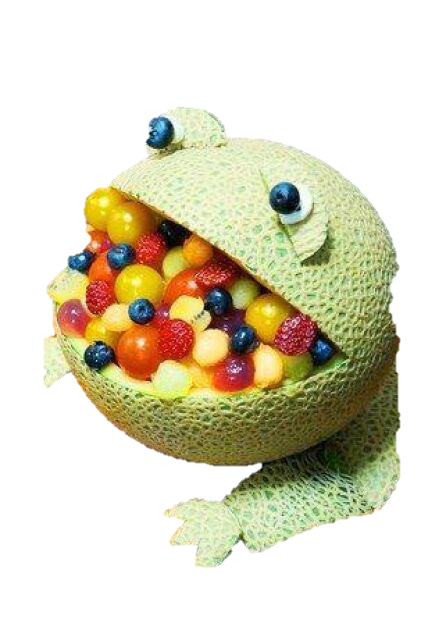 Lägg upp fruktsalladen i skålar för servering.HavregrynsgrötIngredienser:				2 port1 dl havregryn2 dl vatten1 krm saltMellanmjölkSyltGör så här:Mät upp havregryn, vatten och salt i en kastrull.Koka upp havregryn, saltet och vattnet.Låt gröten koka 3 min.Servera gröten med mellanmjölk och sylt.Ät gröten med en smörgås till…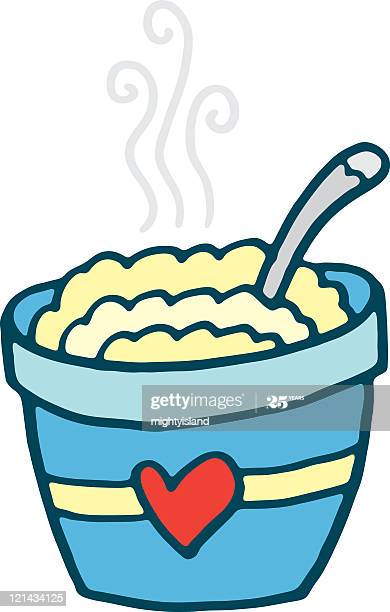 PannkakorFetaostlaxIngredienser:				2 port2 st laxfiléer50 g fetaost2 krm peppar1 dl cremé fraiche  Gör så här:Sätt ugnen på 250° CLägg laxen i en ugnssäker form.Mosa fetaosten i en liten skål och tillsätt peppar och cremé fraicheBred röran på laxenTillaga laxen i ugnen tills fisken är fast och fått fin färg, ca 10 min.Servera laxen med kokt potatis och sallad.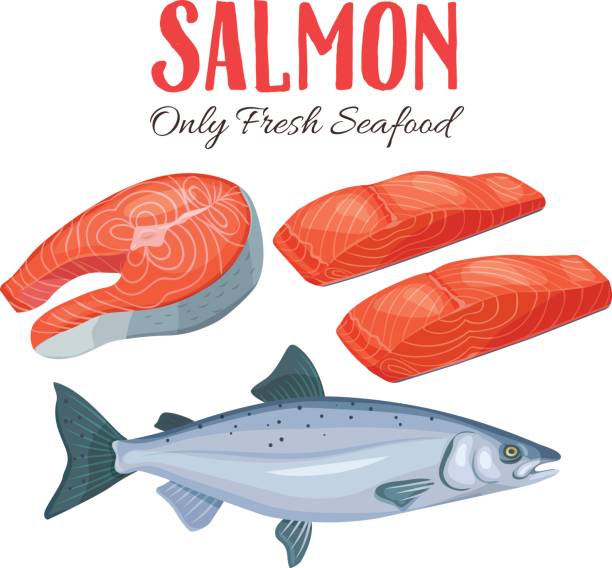 Koka potatisIngredienser:				2 port4 potatisar2 krm saltVatten så att det precis täcker potatisen i kastrullen.  Gör så här:Skala potatisen och dela den i mindre bitar.Häll på vatten så att det precis täcker potatisen.Tillsätt saltet och koka upp under lock.Sänk värmen så att det sjuder.Koka potatisen i 20-30 minuter och häll av vattnet när de är mjuka. 
Prova med en provsticka!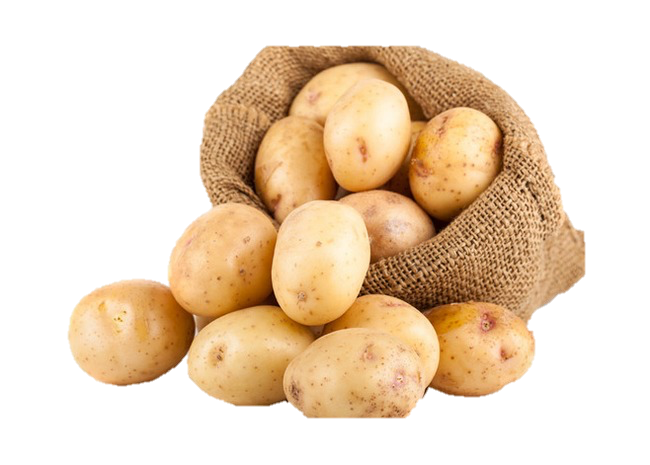 CouscoussalladIngredienser:				2 port1 dl couscous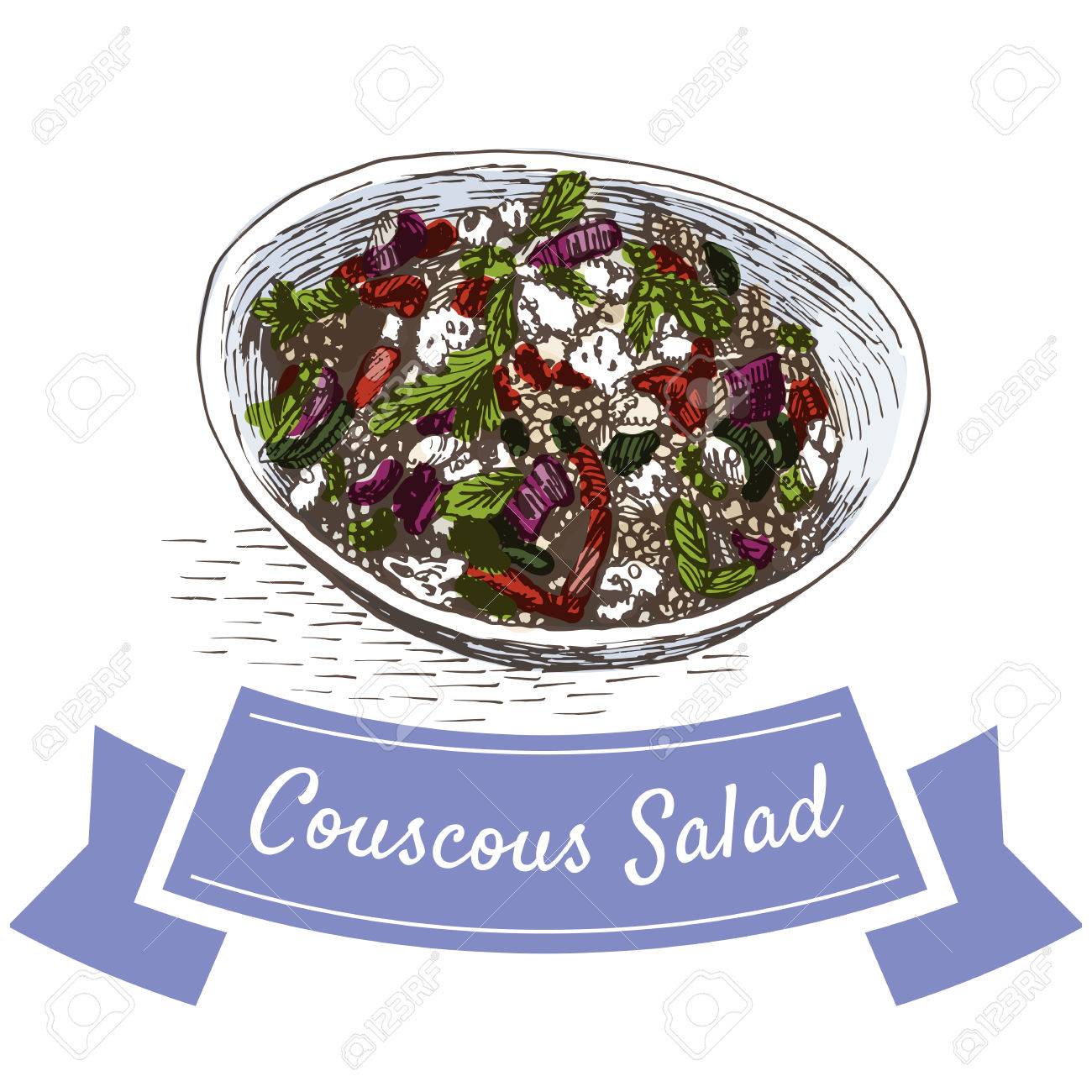 1 krm buljong1 dl vatten1/ tsk salt1/3 paprika1 bit purjolök½ mask olja2 körsbärstomaterDressing:½ dl gräddfilPressad citron1/3 äpple1 bit gurkaGör så här:Koka upp vattnet tillsammans med olja, salt och buljong.Ta bort kastrullen från platten och rör i couscousen. Låt stå och svall ca 5 min.Skölj grönsakerna under tiden och skär dem mindre bitar. Blanda ner alla grönsakerna i kastrullen.Häll upp i glasskålen och servera.Skär äpple och gurka i mindre bitar. Blanda ihop ingredienserna till dressingen i en separat skål. Smaka av med citron!Varma mackor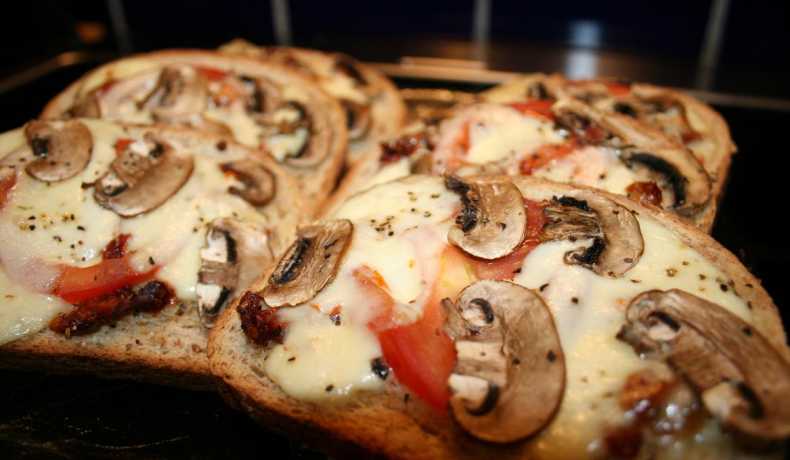 Ingredienser			2 port4 st skivor bröd1 msk smör1 st mozarellabollar4 st soltorkade tomater4 st färska champinjoner2 st färska tomater1 krm svartpepparGör så här:1. Sätt ugnen på 200 grader.2. Bred smör på brödet. Skiva alla ingredienser tunnt.3. Fördela Ingredienserna på bröden. Strö peppar över.4. Tillaga på bakplåtspapperklädd plåt mitt i ugnen ca 10 minuter eller tills osten smält.Grova tekakorIngredienser:				2 port3 msk olja2 dl vatten½ pkt jäst1 msk socker2 krm salt1 dl havregryn3-4 dl vetemjöl		Sätt ugnen på 250° C  Gör så här:Smula jästen i en bunke. Värm vatten i en kastrull till 37°C = fingervarmt.Häll vattnet över jästen. Rör om tills jästen löst sig.Tillsätt olja, socker och salt. Rör om!Tillsätt havregryn samt 3 dl vetemjöl. Om degen fortfarande är lös, tillsätter du mer mjöl i små portioner.Arbeta degen tills den är smidig och släpper bunken.Låt jäsa i ca 10 min under en bakduk.Ta upp degen på mjölat bakbord och knåda den. Rulla degen till en längd och dela den i 6 lika stora delar.Forma till runda bullar och klappa ut dem till platta kakor – ca 12 cm i diameter.Låt jäsa på plåten under bakduk i ca 15 min och grädda mitt i ugnen ca 8 min.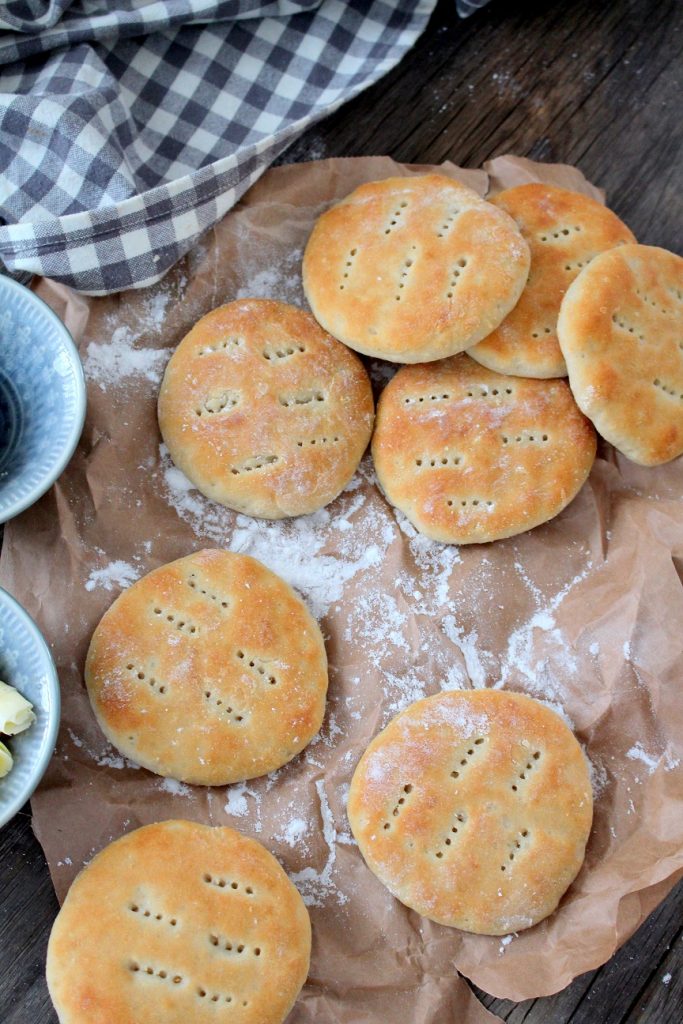 PannkakssmetIngredienser:½ dl vetemjöl½ krm salt1 ägg1 ½ dl mjölkMatfett Gör så här:Vispa samman mjölet och mjölken.Tillsätt ägget.Smält lite matfett i stekpannan inför varje pannkaka.Grädda tunna pannkakor på medelvärme. Reglera värmen efter hand.Äppelkompott:1 ½ dl vatten½ dl socker1 bit hel kanel1 skiva citron2 äpplenGör så här:Koka vatten, socker, kanel och citronskivan i 5 minuter.Skala och kärna ur äpplena, dela i mindre bitar.Koka äpplebitarna på svag värme.Låt äppelkompotten svalna.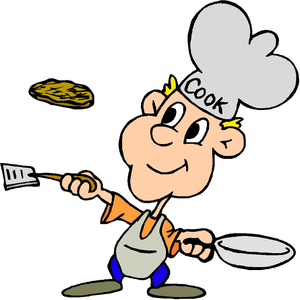 